DocumentationDocumentation du dossierRéférences bibliographiquesDupras, A. (2013). Rénover la pratique de l’éducation à la sexualité des personnes ayant des incapacités intellectuelles. Nouvelles pratiques sociales, 25(2), 204-218. https://doi.org/10.7202/1020830arFournier, J. (2020). Expériences du handicap et de la sexualité: Entendre, comprendre pour penser et agir. Érès. https://doi.org/10.3917/eres.fourn.2020.01Gruson, C. (2003). Être mère et en situation de handicap mental : un projet d’accompagnement. Recherches féministes, 16(2), 167–198. https://doi.org/10.7202/007771arMottier, V. (2012). État et contrôle de la sexualité reproductive : l’exemple des politiques eugénistes dans les démocraties libérales (Suisse, Suède et Royaume-Uni). Politique et Sociétés, 31(2), 31–50. https://doi.org/10.7202/1014350arNayak, L. (2014). Sexualité et handicap mental. Enquête sur le traitement social de la sexualité des personnes désignées comme « handicapées mentales » en France et en Suisse [Thèse de doctorat, UNIGE]. Archive ouverte UNIGE. https://archive-ouverte.unige.ch/unige:40616Regroupement pour la Trisomie 21. (2018). La sexualité, comment en parler ? Guide pratique d’éducation sexuelle à l’attention des parents d’adolescents et de jeunes adultes ayant une trisomie 21. https://www.sqdi.ca/wp-content/uploads/2021/01/La-sexualite-comment-en-parler.pdfVaginay, D. (2008). Sexualité et handicap mental : sous quel regard éthique ? In R. Scelles (Ed.), Handicap : l'éthique dans les pratiques cliniques (pp. 205-222). Érès. https://doi.org/10.3917/eres.scell.2008.01.0205Vaginay, D. (2017). Sexualité des personnes déficientes intellectuelles : Évolution convergente avec la sexualité commune ? Pratiques en santé mentale, 63(4), 41-45. https://doi.org/10.3917/psm.174.0041Vaginay, D. (2023). Sexualité et handicaps : dix fausses bonnes idées. Chronique sociale.Liens internet Vers le site de INSIEME – page sexualité, relation et amour dans toutes leurs diversitésVers le site de santé sexuelle suisseVers le site de corps solidaires – assistance sexuelle et handicapTour d’horizonParlement européen – Forum pour toutes les personnes en situation de handicapLe 23 mai, le Parlement européen et le Forum européen des personnes handicapées ont renouvelé leur partenariat de longue date pour accueillir le 5e Parlement européen des personnes en situation de handicap, un évènement unique qui permet aux personnes concernées et aux organisations de défense de partager leurs préoccupations directement avec les décideurs politiques de l'Union européenne. Cette édition, accueillie par la présidente du Parlement européen, Roberta Metsola, confirme l'engagement de celui-ci à mettre en œuvre la convention des Nations unies relative aux droits des personnes handicapées (CDPH), renforçant son rôle de garant du respect de l'article 10 du traité sur le fonctionnement de l'Union européenne qui vise à combattre toute discrimination notamment fondée sur un handicap.Vers la page 5th European Parliament of Persons with Disabilities sur le site European Disability Forum (en anglais)CSFP – Recommandation sur la compensation des désavantages dans la formation professionnelle initialeLe 24 mai 2023, l’assemblée plénière de la Conférence suisse des offices de la formation professionnelle (CSFP) a adopté la recommandation N°7 sur la compensation des désavantages. Cette recommandation s’applique à toutes les formations et procédures de qualification qui relèvent de la formation professionnelle initiale (maturité professionnelle comprise). Se fondant sur le rapport publié par le CSFO sous le titre « Compensation des désavantages pour personnes handicapées dans la formation professionnelle » et les moyens mis en œuvre dans les cantons, elle indique comment attester du handicap au début de l’apprentissage et quelles mesures d’appui prendre pendant la formation ainsi que la procédure de qualification. Elle s’accompagne également d’exemples de formulaires.Vers la Recommandation N°7 sur la compensation des désavantages dans la formation professionnelle initialeCSPS / ZEM CES – Prochain forum sur la compensation des désavantages au secondaire IIDeux fois par an, le CSPS organise le forum suisse sur l'éducation inclusive. Le prochain forum organisé en collaboration avec le Centre suisse de compétence pour le degré secondaire II Formation générale et pour l’évaluation des écoles du degré secondaire II (CEM CES) s'intéressera à la compensation des désavantages au secondaire II et aura lieu en ligne l'après-midi du 22 novembre 2022. La compensation des désavantages est un instrument important de lutte contre les discriminations des apprenantes et apprenants en situation de handicap. Ancrée légalement, elle est de ce fait incontestable. Sa mise en œuvre dans la pratique soulève toutefois de nombreuses questions. Ce forum se penchera sur les acquis, les écueils et les perspectives de la mise en œuvre de la compensation des désavantages au secondaire II (voies de formation générale et de formation professionnelle).Vers la page 6e Forum suisse pour l’éducation inclusive, en collaboration avec le ZEM CES - La compensation des désavantages au secondaire II : acquis, écueils et perspectives sur le site du CSPSFit4future/PlusSport – Partenariat pour l'inclusionPlusieurs de leurs offres sensibilisent les enfants, toujours par le jeu, à la thématique de la différence et de l’individualité. Que ce soit sous la conduite d’ambassadrices et d’ambassadeurs PluSport lors d’Activity Days, dans le cadre d’ateliers autour de l’activité physique ou à l’aide du jeu de cartes « Jeux et mouvements pour toutes et tous », l’objectif est de sensibiliser les plus jeunes aux réalités de la vie avec un handicap et de promouvoir le vivre ensemble et la tolérance. Ces offres ont été rendues possibles grâce au soutien de plusieurs partenaires, dont le Bureau fédéral de l’égalité pour les personnes handicapées (BFEH). Toutes les écoles primaires de Suisse peuvent rejoindre gratuitement cette initiative visant à promouvoir la santé de manière ludique. Vers la page Inclusion sur le site de fit4futureFonds Handicap & Société – Prix Handi-Livres 2023Le prix Handi-Livres a pour but de mettre en lumière des personnes en situation de handicap ou des ouvrages traitant du handicap et d'encourager les autrices et auteurs. Pour sa 15e édition, le comité de sélection du Fonds de dotation Handicap & Société a choisi 30 ouvrages dans les 6 catégories ainsi qu'un « Coup de cœur ». Ceux-ci seront soumis au vote du jury final en octobre prochain.Vers le communiqué de presse du 15.06.2023 de Handicap & SociétéHUG – Lever les obstacles d'accès aux soins en cas de surditéAfin de faciliter la communication et l’accès aux soins des patientes et patients sourds et malentendants, les Hôpitaux universitaires de Genève (HUG) ont mis en place un projet intitulé « Amélioration du processus de prise en charge des patients sourds au sein des HUG » comprenant l’engagement d’une infirmière sourde référente, ainsi que la création d’outils de communication spécifiques. Une page internet a notamment été créée, proposant des vidéos en langue des signes expliquant le rôle de l’infirmière et comment la contacter et mettant à disposition une fiche permettant aux personnes concernées de communiquer des informations administratives les concernant avant de se rendre à l’hôpital. Une tablette numérique contenant diverses applications de communication est également proposée en prêt.Vers la page Bienvenue aux personnes sourdes et malentendantes sur le site des Hôpitaux Universitaires de GenèveInitiative pour l'inclusion – Prochain moment fort de la récolte !Les revendications de l’initiative pour l’inclusion ont déjà suscité le soutien de 25 000 personnes. Or pour assurer d’atteindre les 100 000 signatures nécessaires, il faut profiter de chaque occasion de récolte qui se présente. Le 9 septembre 2023 a lieu le prochain moment fort de la campagne de récolte : il s’agit de la journée de récolte nationale. Lancée le 27 avril dernier, la récolte des signatures se poursuit jusqu’au 25 octobre 2024.Vers la page 9 septembre 2023 : journée nationale de récolte en Suisse ! sur le site Initiative pour l'inclusionInsieme – Interview de personnalités politiques au Palais fédéral dans le cadre de la campagne #JeVotePlusieurs citoyennes et citoyens suisses vivant avec un handicap mental ont interviewé des personnalités politiques au Palais fédéral. Parmi celles-ci, la Conseillère fédérale Elisabeth Baume-Schneider (PS/JU) ainsi que le Président du Conseil national Martin Candinas (Le Centre/GR). Cet évènement marque la première étape de la campagne Insieme #JeVote. Cette action veut sensibiliser l’opinion publique à la participation politique des personnes vivant avec une déficience intellectuelle. Des extraits des entretiens seront à découvrir sur les réseaux sociaux dès la mi-septembre. À la même période, afin de rendre accessibles les élections fédérales d’octobre, un guide pour voter en Facile à lire et à comprendre (FALC) sera publié. Il a été réalisé par Insieme en partenariat avec Capito Zurich et la Chancellerie fédérale.Vers la page « Quand vous me regardez, est-ce que vous voyez que j’ai un handicap ? » sur le site d'InsiemeINSOS – Habitat en mutation« Habitat en mutation » était le premier congrès INSOS organisé de manière inclusive et interactive. Les personnes professionnelles comme les autoreprésentantes et autoreprésentants se sont penchés, dans le cadre d'un processus commun et créatif, sur la question de savoir comment la situation du logement pourrait évoluer pour les personnes en situation de handicap. Outre les ateliers théoriques, les participantes et participants ont pu mettre leurs idées sur papier dans des ateliers avec des pinceaux et de la peinture. Il en est résulté non seulement des œuvres d'art impressionnantes, mais aussi des idées et des approches précieuses pour les formes de logement possibles à l'avenir.Vers l'article Où et comment voulons-nous habiter du 25.07.2023 sur le blog INSOSInstitut de recherche Sotomo – Quelle école veut-on en Suisse ?Selon un sondage réalisé par l'institut de recherche Sotomo à la demande de la Fondation Mercator sur l'avenir de l'école en Suisse, l'école inclusive est plébiscitée par une petite majorité de la population, soit 57 %. Bien qu'une majorité se prononce pour conserver les notes (58 %) et les filières selon les performances scolaires au secondaire I (68 %), la population estime plus important que les enfants prennent plaisir à apprendre (72 %) et aiment aller à l'école (66 %) plutôt qu'ils aient de bonnes notes (9 %). De plus, une nette majorité des personnes interrogées (80 %) estime que chaque enfant scolarisé devrait pouvoir apprendre à son propre rythme et selon ses capacités.Vers la page Welche Schule will die Schweiz? sur le site Stiftung Mercator Schweiz (en allemand)
Vers le rapport de l'étude (en allemand)Tour de France des handicaps invisibles 2023-2024 – Évènements diffusés sur la chaine Youtube du FIPHFPLe Fonds pour l'insertion des personnes handicapées dans la Fonction publique (FIPHFP) propose un tour de France consacré aux handicaps invisibles. Son objectif : aider les employeurs publics et leurs partenaires à mieux comprendre et accompagner la diversité des situations du handicap invisible dans l’emploi. Prévu en 2023 et 2024 dans chacune des régions de France, cet évènement est organisé en présentiel, sous la forme d’une demi-journée de tables rondes, de témoignages et de temps d’échanges adaptés à chaque territoire. La première étape s’est déroulée le 11 mai 2023 en Normandie. Chaque étape sera l’occasion de réaliser un focus sur une typologie de handicap invisible avec l’intervention d’un grand témoin. Les évènements sont filmés et disponibles sur la chaine Youtube du FIPHFP.Vers la page Tour de France des handicaps invisibles sur le site du FIPHFP
Vers la chaine Youtube du FIPHFPVD – Ajustements dans le domaine de l'école à visée inclusive pour la rentrée scolaireÀ la suite de visites de terrain, d’une enquête approfondie et du travail mené avec les représentantes et représentants du corps enseignant, des directions d'établissement et des associations de parents d'élèves, des correctifs sont apportés dans l’application de l’école à visée inclusive. Le curseur de l’inclusion a été déplacé et douze premières améliorations concrètes sont annoncées pour cette rentrée 2023-2024 et pour les prochaines années. Parmi elles, l’ouverture de classes régionales de pédagogie spécialisée dans les établissements ordinaires pour l'accompagnement d'élèves qui ont des troubles du spectre de l’autisme ou de graves troubles du comportement, l'intensification du co-enseignement pour, dès la rentrée suivante, éviter d'apposer des « étiquettes » sur chaque enfant.Vers le communiqué de presse de l'État de Vaud du 16.08.2023
Vers la présentation de Frédéric Borloz lors de la conférence de presse (pour voir les 12 premières améliorations)VS – Le Valais met l'accent sur l'accompagnement des élèves en difficulté lors de la rentrée scolairePour la rentrée scolaire 2023-2024, le Service de l'enseignement et le Service de la formation professionnelle du Valais annonce la mise sur pied de plusieurs projets ayant pour objectif d'aider les élèves en difficulté. Il a notamment décidé d'investir près de 30 millions pour aider les élèves en difficulté et donner les mêmes chances à chacune et chacun. Parmi les mesures prévues, il prévoit d'accorder plus de temps aux enseignantes et enseignants pour accompagner les apprenantes et apprenants. La formation continue du corps enseignant va également être accrue pour lui permettre de gérer plus aisément l'hétérogénéité rencontrée en classe. Au niveau de la scolarité obligatoire, les périodes attribuées à la médiation seront également renforcées. Finalement, le projet « enseignants-ressources » est étendu à seize écoles ou regroupements scolaires dans le Valais romand.Vers le communiqué de presse des Services de l'enseignement et de la formation professionnelle du 14.08.2023.RessourcesA.N.A.E. (no 184) – TDA/H. Actualité d’un syndrome et données probantes en 2023Ce numéro de l’A.N.A.E. aborde trois enjeux majeurs associés au trouble du déficit de l’attention avec ou sans hyperactivité (TDA/H) : (1) le repérage clinique précoce, afin de raccourcir le délai diagnostique encore trop grand (en moyenne 3 ans) ; (2) l’accès aux diverses modalités de soins validées par la science, comprenant notamment le recours au traitement pharmacologique ; (3) L’accompagnement et la guidance spécialisée auprès des parents encore trop souvent, démunis et isolés face aux troubles présentés par leur enfant.Vers le n° 184 sur le site A.N.A.E.Sphère intime – Ateliers intimes pour femmes en situation de handicapCes ateliers proposés par Christine Fayet (autrice d’un des articles de ce numéro) s'adressent à des femmes curieuses d'apprendre à sentir leur corps. Ces explorations de l’intime peuvent être des expériences enrichissantes pour l’estime de soi et fondatrices pour un consentement libre et éclairé. Des formations sont également proposées en institutions à l’attention des professionnelles et professionnels.Vers la page des ateliers sur le site Sphère intimeAutisme suisse romande –Guide adultes RomandieAutisme suisse romande a publié ce guide à l’intention des adultes sur le spectre de l'autisme ou suspectant de l'être, ainsi qu'à leurs proches. Il a pour objectif de communiquer des informations de base aux personnes qui font connaissance avec leur propre autisme ou celui d’un proche adulte.Vers le guide Autisme adultes RomandieCoActis Santé – Dessins SantéBD pour communiquer sur la santéDécouvrez de nombreuses BDs ainsi que des illustrations sur des sujets divers et variés liés à la santé, du dentiste à la radio en passant par la contraception, l’Association CoActis Santé livre un nombre impressionnant de ressources utiles pour toutes et tous. SantéBD est une boite à outils pédagogiques pour comprendre et expliquer la santé avec des images et des mots simples. Bandes dessinées personnalisables pour enfants et adultes, posters, vidéos et banque d’images : SantéBD facilite la préparation des rendez-vous médicaux, l’acceptation des soins, la compréhension des messages de prévention et le dialogue entre la patiente ou le patient et la soignante ou le soignant.Vers le site de l’association CoActis – BD et illustration sur la santéVers le site de santéBDÉditions François Baudez – Des livres en Facile à lire et à comprendreLes éditions françaises François Baudez ont créé une collection de livres en Facile à lire et à comprendre (FALC). Les ouvrages proposent, sur la page de gauche, une version plus élaborée afin de faciliter le partage avec des personnes n'ayant pas de difficulté de lecture et de compréhension. Cette disposition particulière permet aux personnes concernées de pouvoir lire le texte en version originale après en avoir saisi le sens grâce à la version FALC.Vers la page « Livres faciles à lire et à comprendre » sur le site des Éditions François BaudezEspace PROFA – Entretiens d’information et de prévention gratuits sur la santé sexuelleLa fondation PROFA propose, entre autres des entretiens d’information et de prévention gratuits sur la santé sexuelle. Leur équipe dispose de matériels et de supports adaptés aux personnes en situation de handicap.  de PROFAGNCRA – Outil de repérage des troubles neurodéveloppementaux (TND)Le Groupement National centres ressources autisme (GNCRA) propose un outil d’aide au repérage des écarts inhabituels de développement, destiné aux médecins de 1er recours. Le guide présenté a été élaboré par les sociétés savantes françaises et validé par la Haute Autorité de Santé (HAS). Grâce à ce site, les médecins peuvent confronter leurs constats cliniques au guide de repérage ou s’entrainer à son utilisation avant d’entamer le dialogue avec les parents dans le cadre d’une consultation dédiée.Vers l’outil de repérage TND sur le site du Groupement National centres ressources autismeRT21 – La sexualité, comment en parler ?Ce guide pratique d’éducation sexuelle élaboré par Regroupement pour la Trisomie 21(RT21) à l’attention des parents ou des proches de jeunes adultes ayant une trisomie 21 vise à informer sur la sexualité des personnes concernées, souvent passée sous silence. Il est encore courant de croire qu’elles ne sont pas intéressées à la sexualité et qu’il est donc inutile de leur en parler. Pourtant, ces personnes ont des désirs et des besoins affectifs et sexuels, et elles éprouvent souvent l’envie d’être en couple.Vers le guide « La sexualité comment en parler ? »Pages romande HandicapS et Société (no2) – Situations complexes : un défi partagéÀ la suite de la journée d’étude « Situations complexes. Défis partagés dans le champ du handicap » organisée par la haute école de travail social et de la santé de Lausanne (HETSL), Pages Romandes publie un dossier thématique consacré à ce sujet. Les situations complexes sont des prises en charge de jeunes ou d’adultes nécessitant un encadrement conséquent. Les besoins particuliers liés à ce type d’accompagnement sont soulevés tant du point de vue des parents que des professionnelles et professionnels. Un numéro enrichissant à découvrir !Vers le site de Pages romandes HandicapS et SociétéORES – Pédagogie universelle : état des lieux et bonnes pratiquesL’Observatoire sur la réussite en enseignement supérieur (ORES) propose une synthèse de plusieurs articles concernant la pédagogie universelle (ou conception universelle de l’apprentissage [CUA]), les recherches étant rares dans le domaine, cette recension a d’autant plus d’importance.Vers le dossier Pédagogie universelle : état des lieux et bonnes pratiques sur le site de l’ORESSexo-Solo – guide de formationSexo-Solo est un outil éducatif à destination des personnes accompagnantes, des professionnelles et professionnels ainsi que des familles de personnes en situation de handicap pour former et accompagner la personne dans l’apprentissage de la masturbation. Le but étant de réduire les risques en matière de santé sexuelle.Vers le site Sexo-SoloUNIFR – Résultats de recherche Vote4AllL’Université de Fribourg met à disposition une brochure gratuite, accompagné de vidéos explicatives en langage simplifié, résumant les résultats de la recherche « Mon vote, Ma Voix : soutenir les personnes avec une déficience intellectuelle dans l’exercice de leurs droits politiques (Vote4All) ». L’accent est mis les bonnes pratiques identifiées par l’étude pour favoriser la participation politique des personnes présentant une déficience intellectuelle en Suisse.Vers la brochure et les vidéos avec les résultats de la recherche Vote4All sur le site de l’UnifrLes descriptions proviennent des sites mentionnésLivres Les résumés des livres proviennent des maisons d’éditionPolitiques de la vulnérabilité.
M. Garrau (2023). CNRS ÉDITIONS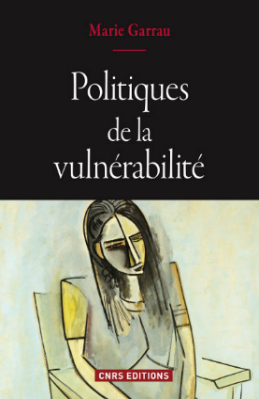 En une vingtaine d’années, la notion de vulnérabilité est devenue omniprésente dans le débat public et les discours politiques. On ne compte plus le nombre de références aux groupes, populations ou personnes dites « vulnérables ». Mais en quoi consiste cette vulnérabilité à laquelle il est fait référence ? Et quelles en sont les implications morales et politiques ? C’est à ces questions que ce livre tente de répondre.Être parent d'un adulte en situation de handicap.
M. Lachenal (2023). Érès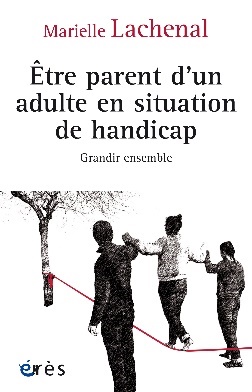 Ce livre donne la parole à des parents d’adultes ayant un handicap, sans édulcorer ni dramatiser. Ils y racontent l’épuisement, la colère, mais aussi les joies, le respect et l’amour pour leurs enfants, les relations avec les professionnels, le combat pour trouver une place et le regard que pose la société sur le handicap.Vers une école maternelle inclusive.
S. Le Mouillour (2023). Le bord de l’eauCet ouvrage, qui fait suite à l’étude européenne More Opportunities for Every Child (1) explore les politiques éducatives en matière d’éducation inclusive à l’échelle européenne, (2) met au travail la façon dont nous pouvons repérer des difficultés d’apprentissage des élèves dès l’école maternelle pour une meilleure prise en charge par l’équipe éducative et (3) propose les conditions d’une alliance éducative effective entre les familles et l’école.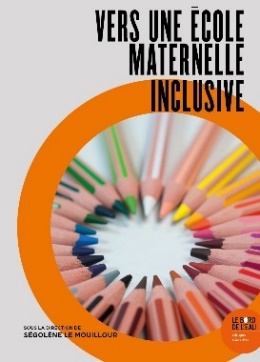 Enseignant spécialisé personne-ressource pour l’éducation 
inclusive, repères et outils pour une nouvelle fonction. 
J. Midelet et L. Leroyer (2023). Champ social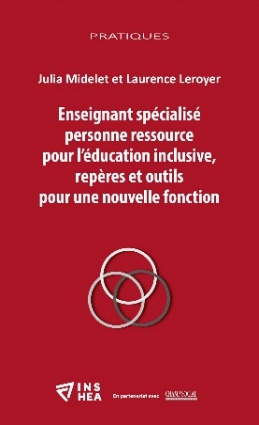 Depuis 2017, les enseignantes et enseignants spécialisés doivent exercer une nouvelle fonction, celle de personne-ressource pour l’éducation inclusive. Cet ouvrage a pour objectif de proposer des éléments de définition issus de la recherche permettant de clarifier et de circonscrire cette fonction et ses enjeux, mais également des outils pour leur permettre d’exercer cette fonction.La motivation scolaire. Comment susciter le désir d’apprendre ?
P. Vianin (2023, 3e édition). Deboeck SUPéRIEUR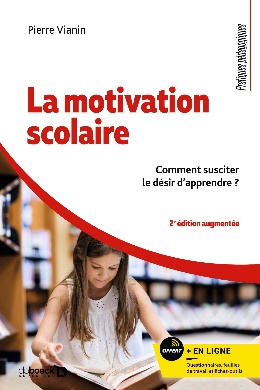 Ce livre présente un cadre théorique approfondi sur la motivation : son rôle dans la réussite scolaire, son expression chez l’élève, les modalités de son évaluation, ainsi que des pistes d’intervention. Cette nouvelle édition offre de nouvelles réflexions, notamment sur la procrastination et les apports de la psychologie positive, de nouveaux chapitres consacrés à l’entretien motivationnel, l’automotivation, l’évaluation formative et la différenciation pédagogique, ainsi que de nouveaux outils pratiques.Conférence-vernissage : mardi 3 octobre à 17h30 à la HEP-VSComment favoriser les apprentissages scolaires.
A. Wyss, K. Gvozdic. É. Gentaz, E. Sander (2023)
Éditions Dunod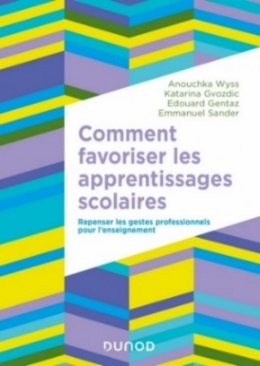 Cet ouvrage présente en cinq grands thèmes (pédagogie différenciée, compétences psychosociales des élèves, fonctions exécutives des élèves, feedback, transfert d'apprentissage) une revue des recherches sur les gestes et méthodes d’enseignement qui favorisent la réussite scolaire de tous les élèves, avec une attention particulière portée aux structures d'enseignement intégratives. Chaque chapitre présente des dispositifs concrets.FilmsOMS – les films primés au 4e Festival du film « Santé pour tous »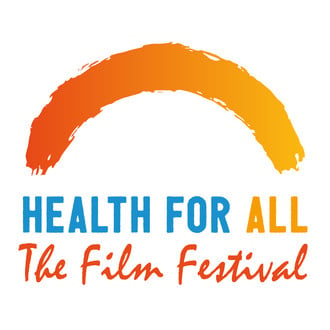 L’Organisation mondiale de la Santé a annoncé à son Siège, à Genève, quels ont été les films primés cette année dans le cadre de son 4e Festival annuel du film « Santé pour tous ». Au cours de la cérémonie, à laquelle ont assisté en personne et en ligne des acteurs, des producteurs et des personnalités publiques, les films primés, dans 7 catégories, et les 4 films qui ont reçu des mentions spéciales du jury ont été annoncés.Is There Anybody Out There?
Ella Glendining (2023)
Autobiographie. Royaume-Uni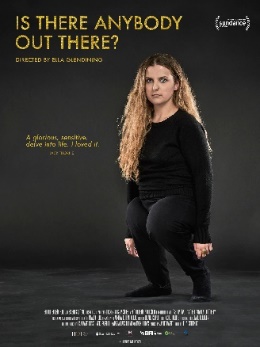 Tout en faisant face à la discrimination quotidienne, une cinéaste qui habite et aime son corps inhabituel cherche dans le monde une autre personne comme elle, et explore ce qu'il faut pour s'aimer farouchement malgré l'omniprésence du validisme.Vers la bande-annonce du film Is There Anybody Out Here ?Bref, je suis aussi Aspi(e)
Film participatif des Têtes de l’Art (2023).
Biographie. France.Bref je suis aussi Aspi(e) est un film participatif écrit et réalisé par et avec des jeunes adultes présentant un Trouble du spectre autistique (TSA) et les membres de l'équipe du service TSA Défi Pro à l'Hôpital Salvator à Marseille, accompagnés par Luc Sarlin (réalisateur) et Antoine Mahaut (comédien & danseur). Le film aborde la problématique de l'adaptabilité très forte des personnes diagnostiquées autistes Asperger, de l'autisme féminin et des dispositifs d'aménagement possibles.Vers les épisodes de Bref je suis aussi Aspi(e) sur Youtube PodcastsQuelles expériences vivent les jeunes fréquentant une structure préqualifiante ?Une étude longitudinale (en cours) du Service de la recherche en éducation (SRED – Genève) analyse les récits de jeunes filles et garçons inscrits dans des structures préqualifiantes. Leurs témoignages donnent à voir la diversité de ces dispositifs, des parcours scolaires et des aspirations professionnelles et personnelles. Découvrez les témoignages, sous forme de podcast, des trois jeunes concernés. Vers le communiqué et les podcasts du Service de la recherche en éducation de GenèveParent en situation de handicapDepuis de nombreuses années, les personnes porteuses d’un handicap revendiquent leur droit d’accès à la parentalité. Cependant, cette question reste assez marginale dans les politiques de santé, l’accès aux soins étant un véritable enjeu dans ces situations. Être parent en situation de handicap implique de relever de nombreux défis, qui vont varier en fonction du handicap lui-même. Quels sont les enjeux spécifiques pour les parents porteurs d’un handicap moteur, sensoriel ou intellectuel ? Quel est le vécu des parents et les difficultés auxquelles ils doivent faire face ? Comment se faire aider et accompagner pour accueillir au mieux son enfant ? Autant de questions abordées dans cet épisode.Vers le podcast Parent en situation de handicap sur SpotifyAgenda et formation continueConsultez la liste des congrès, colloques et autres manifestations sur notre site : Congrès, colloques (csps.ch) Recherchez une formation continue sur notre site : Formation continue (csps.ch)Annoncer des évènements sur notre site : annoncer une formation continue ou une manifestation (csps.ch)Une formation ou une manifestation à venir ? En tout temps, vous pouvez annoncer vos évènements sur notre site. Un bon moyen de faire de la publicité gratuitement : Annoncer une formation continue ou une manifestation (csps.ch)D’une revue à l’autre« C’est le mélange qui fait la différence ! ». Raisons, défis et conditions de réussite dans le cadre de la recherche participative. Judith Adler, Corinne Wohlgensinger, Hanny Urban, Peter Ladner, Susi Rutishauser, Andrea Sennhauser, Sibylla Strolz et Karin Zingg. Schweizerische Zeitschrift für Heilpädagogik, 29 (4), 20-27Cet article s’intéresse à la question de savoir pourquoi les personnes avec et sans handicap devraient s’impliquer ensemble dans les activités de recherche et de développement. Il présente les éventuels défis à relever dans la recherche participative, ainsi que les solutions correspondantes. Une culture de la participation peut être établie dans le cadre d’un travail réflexif en commun. Et à la fin, il est clair que « c'est le mélange qui fait la différence », tant sur les plan personnel et méthodologique, qu'à bien d'autres égards.DOI: https://doi.org/10.57161/z2023-04-04Banking Time. L’efficacité d’une intervention centrée sur la relation en cas de difficultés de comportement. Alex Neuhauser et Lars Mohr. Schweizerische Zeitschrift für Heilpädagogik, 29 (4), 40-49« Banking Time » est une méthode qui permet d’améliorer les relations entre l'enseignante ou enseignant et les élèves et, par conséquent, de réduire les comportements problématiques en classe. Cet article présente à titre d'exemple une étude de cas unique contrôlée ainsi qu’une étude globale portant sur plus de 80 élèves, toutes deux sur l'efficacité de la méthode (du point de vue des enseignantes et enseignants). Les résultats indiquent qu'une intervention Banking Time de quatre semaines a déjà des effets positifs sur la relation avec l'enfant concerné. En outre, l'intervention permet de réduire substantiellement les troubles du comportement des élèves.DOI: https://doi.org/10.57161/z2023-04-07Rendre la formation d’adultes accessible. Du projet pilote à l'offre de cours établie. Anita Heinzmann. Schweizerische Zeitschrift für Heilpädagogik, 29 (5), 49-54Dans le Haut-Valais, il existe depuis 2021 des cours inclusifs « faciles à apprendre ». L'association Erwachsenenbildung Oberwallis Plus (ERWOplus) soutient les prestataires de formation et les institutions pour mettre en place de telles offres et les rendre accessibles à toutes et tous. Les offres sociales locales sont utilisées – par exemple le service de transport de la Croix-Rouge ou les bénévoles de Nachbarschaftshilfe (entraide de proximité). Un réseau solide de partenaires est un facteur de réussite important pour cette démarche inclusive. Ce qui a commencé comme un projet pilote est désormais une offre fixe.DOI: https://doi.org/10.57161/z2023-05-08